Информация о проведенном контрольном мероприятии«Плановая камеральная проверка осуществления расходов бюджета Мугунского сельского поселения на обеспечение выполнения функций администрации Мугунского муниципального образования и их отражения в бюджетном учете и отчетности за 2022 год, на реализацию мероприятий муниципальной программы, проверка достоверности отчета о реализации муниципальной программы администрации Мугунского сельского поселения»Реквизиты документаАкт № 2/9 от 06.12.2023г., акт № 2/10 от 06.12.2023г.Руководитель контрольного мероприятияЗаведующая отделом финансового контроля Комитета по финансам Тулунского района Александрова Татьяна ВалерьевнаОснование проведения контрольного мероприятияПлан работы отдела внутреннего финансового контроля Комитета по финансам администрации Тулунского муниципального района на 2023 год, приказ Комитета по финансам администрации Тулунского муниципального района от 31.10.2023г. № 142Объекты контроляАдминистрация Мугунского сельского поселенияЦель (тема) контрольного мероприятияПроверка осуществления расходов бюджета Мугунского сельского поселения на обеспечение выполнения функций администрации Мугунского муниципального образования и их отражения в бюджетном учете и отчетности за 2022 год, на реализацию мероприятий муниципальной программы, проверка достоверности отчета о реализации муниципальной программы администрации Мугунского сельского поселения.Проверяемый период   2022 год.Сумма проверенных средств (тыс. рублей)28 642 397,16 руб.Выявленные нарушенияВ нарушение распоряжения администрации Мугунского сельского поселения от 14.06.2018г. № 41  «Об утверждении нормативных затрат на обеспечение функций Администрации Мугунского сельского поселения и её подведомственных казенных учреждений» (с изменениями от 20.08.2021г. № 62) в 2022 году превышены предельные цены приобретения канцелярских товаров.В нарушение статьи 160.1 Бюджетного кодекса РФ недостаточно ведется работа по ликвидации просроченной дебиторской задолженности, образовавшейся за счет неисполнения обязательств по договорам аренды земельных участков Арендаторами.Допущено нарушение п. 216 Приказа Минфина России от 01.12.2010 № 157н «Об утверждении Единого плана счетов бухгалтерского учета для органов государственной власти (государственных органов), органов местного самоуправления, органов управления государственными внебюджетными фондами, государственных академий наук, государственных (муниципальных) учреждений и Инструкции по его применению»; приказа Минфина России от 30.03.2015 № 52н «Об утверждении форм первичных учетных документов и регистров бухгалтерского учета, применяемых органами государственной власти (государственными органами), органами местного самоуправления, органами управления государственными внебюджетными фондами, государственными (муниципальными) учреждениями, и Методических указаний по их применению»; ст. 20 Федерального закона от 06.12.2011 № 402-ФЗ «О бухгалтерском учете» в части оформления фактов хозяйственной жизни.Нарушен п. 11.4.7 Порядка применения классификации операций сектора государственного правлении, утвержденного приказом Минфина России от 29.11.2017 № 209н; п. 7, п. 8 Федерального стандарта бухгалтерского учета для организаций государственного сектора «Основные средства», утвержденного приказом Минфина России от 31.12.2016 № 257н в части применения классификации операций сектора государственного управления при приобретении комплектующих для компьютера.Нарушены требования ч. 1 ст. 13 Закона № 402 ФЗ «О бухгалтерском учете»; п. 131, 132, 135 Инструкции по применению Плана счетов бюджетного учета, утвержденной приказом Министерства финансов Российской Федерации от 6 декабря 2010 г. № 162н; п. 11, 317 приказа Минфина России от 01.12.2010 № 157н «Об утверждении Единого плана счетов бухгалтерского учета для органов государственной власти (государственных органов), органов местного самоуправления, органов управления государственными внебюджетными фондами, государственных академий наук, государственных (муниципальных) учреждений и Инструкции по его применению»; п 29 Федерального стандарта бухгалтерского учета для организаций государственного сектора «Концептуальные основы бухгалтерского учета и отчетности организаций государственного сектора», утвержденного приказом Минфина России от 31.12.2016 № 256н; абз. 2 п. 2.2. гл. V Учетной политики утвержденной распоряжением администрации Мугунского сельского поселения от 26.12.2018г. № 105 в части учета фактов хозяйственной жизни, бюджетных ассигнований, бюджетных обязательств, лимитов бюджетных обязательств.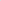 Нарушены требования Инструкции о порядке составления и представления годовой, квартальной и месячной отчетности об исполнении бюджетов бюджетной системы Российской Федерации Приказ Минфина России от 28.12.2010 № 191н, ст. 11 Закона № 402-ФЗ «О бухгалтерском учете» в части инвентаризации имущества казны. Нарушены требования Порядка ведения органами местного самоуправления реестров муниципального имущества, утвержденного приказом Минэкономразвития России от 30.08.2011 № 424; п. 2 статьи 264.1 Бюджетного кодекса Российской Федерации;  абз. 8, 9 п. 3, 145, 333 Инструкции № 157н «Об утверждении Единого плана счетов бухгалтерского учета для органов государственной власти (государственных органов), органов местного самоуправления, органов управления государственными внебюджетными фондами, государственных академий наук, государственных (муниципальных) учреждений и Инструкции по его применению»; п. 11 Федерального стандарта № 84н «Государственная (муниципальная) казна»; п. 13 Учетной политики в целях бюджетного учета и налогообложения Мугунского сельского поселения, утвержденной распоряжением администрации Мугунского сельского поселения от 26.12.2018г. № 105 в части ведения реестра муниципального имущества и учета состояния активов, обязательств, иного имущества.8. Выявлены следующие нарушения Положения о порядке принятия решений о разработке муниципальных программ Мугунского сельского поселения и их формирования и реализации, утвержденного постановлением администрации Мугунского  сельского поселения от 31.12.2015г. № 55:- в нарушение требований приложения № 2 Извещение о проведении публичного обсуждения проекта Программы и сводная информация о предложениях по итогам проведения публичного обсуждения проекта программы не размещена на официальном сайте администрации Мугунского сельского поселения в информационно – телекоммуникационной сети «Интернет»;- в нарушение требований п. 19, п. 23 Положения о порядке принятия решений о разработке муниципальных программы Мугунского сельского поселения и их формирования и реализации изменения в муниципальную программу на 2022 год, план мероприятий на 2022 год не размещены на официальном сайте Мугунского сельского поселения в информационно – телекоммуникационной сети «Интернет»;- в нарушение п. 7 Положения о порядке принятия решений о разработке муниципальных программ, п. 6 ст. 40 Федерального закона № 172-ФЗ годовой отчет об исполнении мероприятий муниципальных программ за 2022 год не размещен на официальном сайте администрации Мугунского сельского поселения в информационно-телекоммуникационной сети «Интернет»;- в нарушение требования приложений № 4, № 5 Положения о порядке принятия решений о разработке муниципальных программы Мугунского сельского поселения и их формирования и реализации отсутствуют плановые и фактические значения показателей мероприятий программы, методика расчета показателей, не соблюдена структура пояснительной записки.9. В нарушение п. 3 ст. 179 Бюджетного кодекса РФ, пп. 3  п. 4 ст. 40 Федерального закона от 28 июня 2014 г. № 172-ФЗ «О стратегическом планировании в Российской Федерации» администрацией Мугунского сельского поселения не принят порядок проведения оценки эффективности реализации Программы и не проведена оценка эффективности муниципальной программы «Социально – экономическое развитие территории Мугунского сельского поселения на 2021–2025гг.».10. В нарушение ст. 15, 86, 87 Бюджетного кодекса РФ, Порядка ведения реестра расходных обязательств Мугунского муниципального образования, утвержденного постановлением администрации Мугунского сельского поселения от 30.07.2016г. № 41 по некоторым расходным обязательствам не указаны местные НПА, не указаны сведения о законодательных и иных нормативных правовых актах РФ, форма реестра расходных обязательств не соответствует утвержденной форме.Меры, принятые по результатам контрольного мероприятияВ адрес администрации Мугунского сельского поселения направлено представление о принятии мер по устранению причин и условий допущенных нарушений. 